WELCOME TO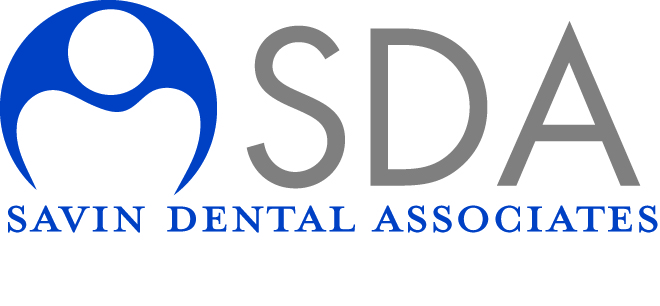 NEW PATIENT INFORMATIONPATIENT’S NAME____________________________________  HOME#____________________NAME OF SPOUSE___________________________________  CELL#______________________IF A CHILD, PARENT’S NAME__________________________  SS#________________________STREET ADDRESS___________________________________  BIRTHDATE__________________CITY_____________________________________________   MARITAL STATUS_____________STATE____________________  ZIP____________________  TITLE:   Mr.     Mrs.     Ms.      Dr.E-MAIL___________________________________________  SEX:   Male    FemaleIN CASE OF EMERGENCY, WHO SHOULD WE NOTIFY?__________________________________                                                CONTACT PHONE#__________________________________EMPOYER’S NAME_______________________________  PRESENT POSTION_______________DO YOU HAVE DENTAL INSURANCE?__________ (If yes, please fill out additional form)CREDIT CARD INFO:______________________________________________________________     EXP DATE_____________ SECURITY CODE____________ BILLING ZIP CODE______________WHOM MAY WE THANK FOR REFERRING YOU?_______________________________________PURPOSE OF THIS APPOINTMENT__________________________________________________SIGN______________________________________________  DATE______________________